RRottnest Island Authority Act 1987Portfolio:Minister for TourismAgency:Rottnest Island AuthorityRottnest Island Authority Act 19871987/0919 Dec 1987s. 1 & 2: 9 Dec 1987;Act other than s. 1 & 2: 30 May 1988 (see s. 2 and Gazette 30 May 1988 p. 1823)Financial Administration Legislation Amendment Act 1993 s. 111993/00627 Aug 19931 Jul 1993 (see s. 2(1))Acts Amendment (Public Sector Management) Act 1994 s. 3(2)1994/03229 Jun 19941 Oct 1994 (see s. 2 and Gazette 30 Sep 1994 p. 4948)Sentencing (Consequential Provisions) Act 1995 Pt. 721995/07816 Jan 19964 Nov 1996 (see s. 2 and Gazette 25 Oct 1996 p. 5632)Local Government (Consequential Amendments) Act 1996 s. 41996/01428 Jun 19961 Jul 1996 (see s. 2(1))Statutory Corporations (Liability of Directors) Act 1996 s. 31996/04110 Oct 19961 Dec 1996 (see s. 2 and Gazette 12 Nov 1996 p. 6301)Financial Legislation Amendment Act 1996 s. 60 & 641996/04925 Oct 199625 Oct 1996 (see s. 2(1))Statutes (Repeals and Minor Amendments) Act 1997 s. 1071997/05715 Dec 199715 Dec 1997 (see s. 2(1))Reprinted as at 4 Jan 2000 Reprinted as at 4 Jan 2000 Reprinted as at 4 Jan 2000 Reprinted as at 4 Jan 2000 Sentencing Legislation Amendment and Repeal Act 2003 s. 932003/0509 Jul 200315 May 2004 (see s. 2 and Gazette 14 May 2004 p. 1445)Statutes (Repeals and Minor Amendments) Act 2003 s. 1062003/07415 Dec 200315 Dec 2003 (see s. 2)Criminal Procedure and Appeals (Consequential and Other Provisions) Act 2004 s. 802004/08416 Dec 20042 May 2005 (see s. 2 and Gazette 31 Dec 2004 p. 7129 (correction in Gazette 7 Jan 2005 p. 53))Financial Legislation Amendment and Repeal Act 2006 s. 4 & Sch. 1 cl. 1522006/07721 Dec 20061 Feb 2007 (see s. 2(1) and Gazette 19 Jan 2007 p. 137)Reprint 2 as at 10 Oct 2008 Reprint 2 as at 10 Oct 2008 Reprint 2 as at 10 Oct 2008 Reprint 2 as at 10 Oct 2008 Acts Amendment (Bankruptcy) Act 2009 s. 772009/01816 Sep 200917 Sep 2009 (see s. 2(b))Standardisation of Formatting Act 2010 s. 42010/01928 Jun 201011 Sep 2010 (see s. 2(b) and Gazette 10 Sep 2010 p. 4341)Public Sector Reform Act 2010 s. 892010/0391 Oct 20101 Dec 2010 (see s. 2(b) and Gazette 5 Nov 2010 p. 5563)Building Act 2011 s. 1722011/02411 Jul 20112 Apr 2012 (see s. 2(b) and Gazette 13 Mar 2012 p. 1033)Reprint 3 as at 24 Aug 2012 Reprint 3 as at 24 Aug 2012 Reprint 3 as at 24 Aug 2012 Reprint 3 as at 24 Aug 2012 Public Health (Consequential Provisions) Act 2016 Pt. 3 Div. 24 & Pt. 5 Div. 222016/01925 Jul 2016Pt. 3 Div. 24: 24 Jan 2017 (see s. 2(1)(c) and Gazette 10 Jan 2017 p. 165);Pt. 5 Div. 22: to be proclaimed (see s. 2(1)(c))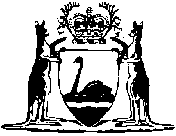 